DA COMPILAREIl pagamento si può effettuare in segreteria o tramite  Bonifico BancarioCausale: TUTTI I CORSI BREVI  Casa Generalizia dei Carmelitani ScalziFacoltà TeresianumIBAN: IT68 X033 5901 6001 0000 0125 243BIC: BCITITMXBanca Prossima, Piazza Paolo Ferrari, 10 – 20121 MilanoSi  presenti in Segreteria la distinta di versamento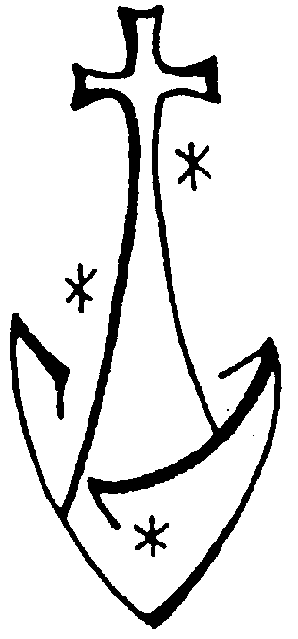 TERESIANUMCOUNSELING SPIRITUALE IN AMBITO CATTOLICODA COMPILAREDA SEGNARE CON UNA  XCognome:Nome:		Luogo di nascita:Data di nascita:Cittadinanza:Stato Civile:Collegio/Istituto:Residenza:Via e Numero:                                                                                       CAP e Città: 	Telefono:Email:COGNOMENOMENormale   750 €TUTTI I CORSI BREVI (9)Studenti   600 €TUTTI I CORSI BREVI (9)Studenti del Teresianum 400 €TUTTI I CORSI BREVI (9)TUTTI I CORSI BREVI (9)